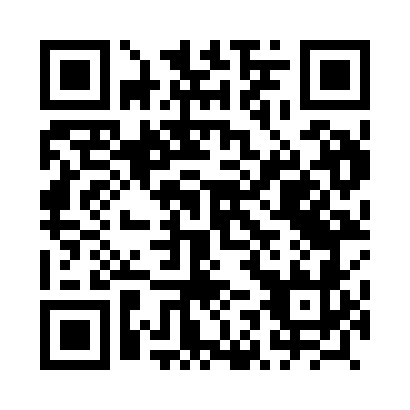 Prayer times for Paszyn, PolandMon 1 Apr 2024 - Tue 30 Apr 2024High Latitude Method: Angle Based RulePrayer Calculation Method: Muslim World LeagueAsar Calculation Method: HanafiPrayer times provided by https://www.salahtimes.comDateDayFajrSunriseDhuhrAsrMaghribIsha1Mon4:206:1312:415:087:098:552Tue4:186:1112:405:107:118:573Wed4:156:0912:405:117:128:594Thu4:126:0712:405:127:149:015Fri4:106:0512:395:137:159:036Sat4:076:0312:395:147:179:057Sun4:046:0012:395:157:189:078Mon4:025:5812:395:167:209:099Tue3:595:5612:385:177:219:1110Wed3:565:5412:385:187:239:1411Thu3:535:5212:385:197:249:1612Fri3:515:5012:385:207:269:1813Sat3:485:4812:375:217:279:2014Sun3:455:4612:375:227:299:2215Mon3:425:4412:375:237:319:2416Tue3:405:4212:375:247:329:2717Wed3:375:4012:365:257:349:2918Thu3:345:3812:365:277:359:3119Fri3:315:3612:365:287:379:3420Sat3:285:3412:365:297:389:3621Sun3:255:3212:365:297:409:3822Mon3:225:3012:355:307:419:4123Tue3:205:2812:355:317:439:4324Wed3:175:2612:355:327:449:4625Thu3:145:2512:355:337:469:4826Fri3:115:2312:355:347:479:5027Sat3:085:2112:345:357:499:5328Sun3:055:1912:345:367:509:5529Mon3:025:1712:345:377:529:5830Tue2:595:1512:345:387:5410:01